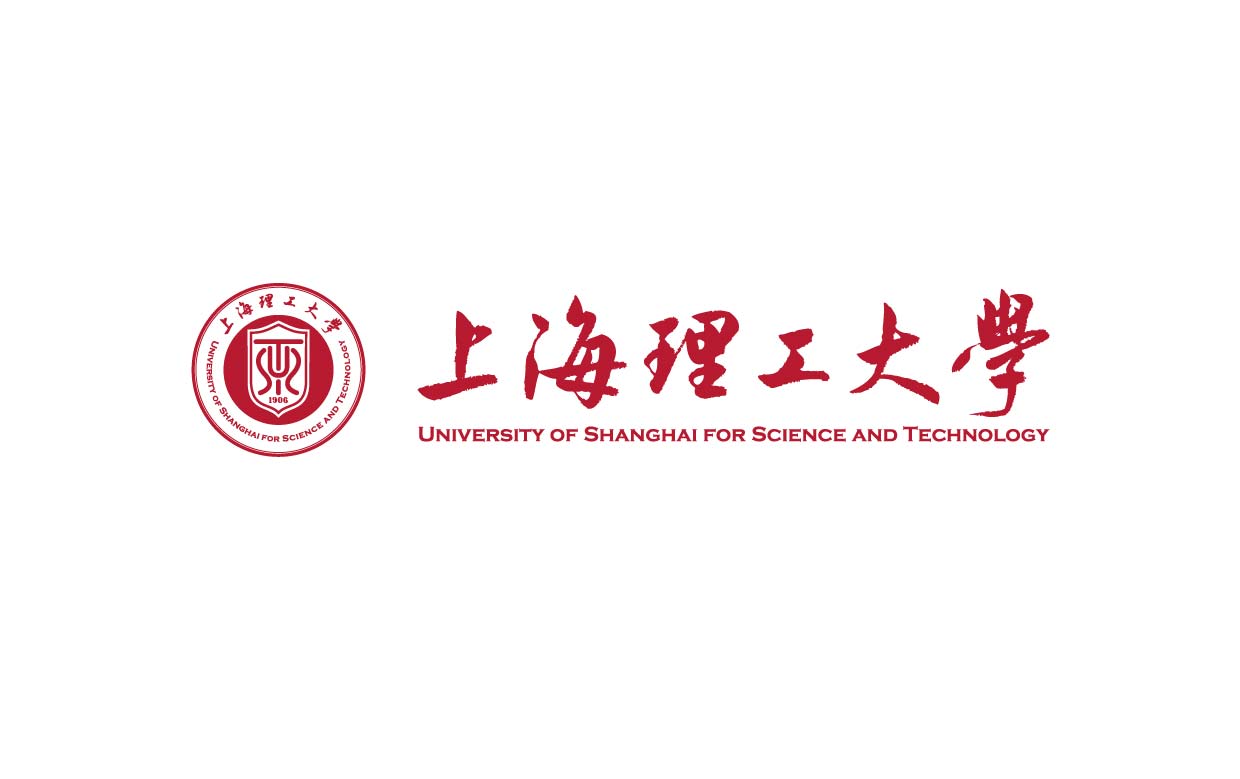 2022年度外国留学生英语授课专业/课程建设中期报告学 院 名 称                  专业/课程名称                专业/课程负责人              一、立项建设以来的总体进展情况二、立项建设以来的任务完成情况三、存在的问题及后续举措六、专家审核意见简要概述项目进度、经费使用情况等分项任务建设内容工作计划实际完成情况未完成的计划任务及原因课程资料开发课程网站建设课程视频建设教学研究改革其他特色项目简要介绍项目实施过程中存在的问题以及不足之处，接下来的工作目标、思路和保障措施等。　　　　　                      年    月     日